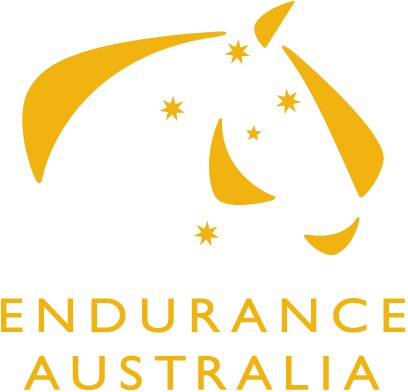 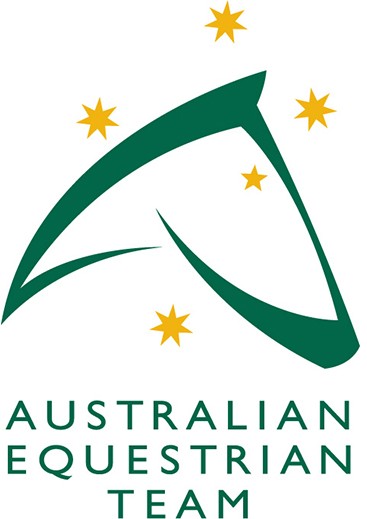 APPLICATION FOR ASSISTANT TO THE CHEF D’EQUIPEFEI World Endurance Championships for Seniors 2022 Verona, Isola della Scala (ITA)22 October 2022Please email this form and any additional information that may assist your application to the Equestrian Australia office care of Dianne Saunders, High Performance Sports Manager, di.saunders@equestrian.org.au by the nominated closing date, FRIDAY 5 AUGUST 2022.PER SO N A L DETA I L S :PER SO N A L DETA I L S :PER SO N A L DETA I L S :PER SO N A L DETA I L S :Name:Name:EA Member No:EA Member No:Street Address:Street Address:Street Address:Street Address:Suburb:State:State:Postcode:Email:Email:Email:Email:Phone:FEI Member Number:FEI Member Number:FEI Member Number: